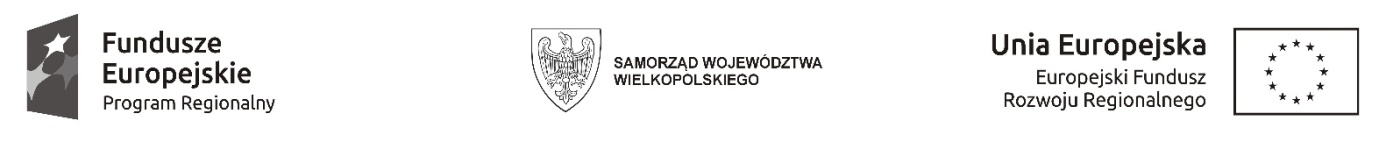 Sfinansowano w ramach reakcji Unii na pandemię COVID-19WCPiT/EA/381-21/2023Poznań, dnia 28.03.2023 r.INFORMACJAo wyborze najkorzystniejszej oferty w postępowaniu o udzielenie zamówienia publicznego w trybie podstawowym, o którym mowa w art. 275 pkt. 1 ustawy Prawo zamówień publicznychPrzedmiot zamówienia:Dostawa i montaż mebli laboratoryjnych dla Zakładu Patologii Klinicznej i Genetyki Medycznej	Wielkopolskie Centrum Pulmonologii i Torakochirurgii im. Eugenii i Janusza Zeylandów Samodzielny Publiczny Zakład Opieki Zdrowotnej działając na podstawie art. 253 ust. 2 ustawy z dnia 11 września 2019 r. Prawo zamówień publicznych (Dz. U. z 2022 r. poz. 1079 ze zm.) informuje, że w prowadzonym postępowaniu wybrano do realizacji zamówienia następującą ofertę:Uzasadnienie wyboru ofertyOferta wybranego Wykonawcy spełnia wszystkie wymagania określone w Specyfikacji Warunków Zamówienia i jest najkorzystniejszą ofertą zgodnie z kryterium:Cena – waga 60%Okres gwarancji – waga 40%Liczba zdobytych punktów przez poszczególnych Wykonawców:Zestawienie złożonych ofert:NrofertyNazwa albo imiona i nazwiska oraz siedziba lub miejsce prowadzonej działalności gospodarczejalbo miejsce zamieszkania wykonawcyCena (zł)2Fabryka Urządzeń Laboratoryjnych i Medycznych „POLON-POZNAŃ” Sp. z o.o.60-320 Poznań,REGON: 630409773Cena netto: 125 670,00 złCena brutto: 154 574,10 złNrofertyNazwa albo imiona i nazwiska oraz siedziba lub miejsce prowadzonej działalności gospodarczejalbo miejsce zamieszkania wykonawcyCena (zł)1ZANID Grażyna MarcinkowskaBielany Wrocławskie55-040 KobierzyceREGON: 932918191Cena – 55,85 pkt.Okres gwarancji – 40,00 pkt.Razem – 95,85 pkt.2Fabryka Urządzeń Laboratoryjnych i Medycznych „POLON-POZNAŃ” Sp. z o.o.60-320 Poznań,REGON: 630409773Cena netto: 60,00 pkt.Okres gwarancji – 40,00 pkt.Razem - 100 pkt.NrofertyNazwa albo imiona i nazwiska oraz siedziba lub miejsce prowadzonej działalności gospodarczejalbo miejsce zamieszkania wykonawcyCena (zł)1ZANID Grażyna MarcinkowskaBielany Wrocławskie55-040 KobierzyceREGON: 932918191Cena netto: 135 000,00 złCena brutto: 166 050,00 zł2Fabryka Urządzeń Laboratoryjnych i Medycznych „POLON-POZNAŃ” Sp. z o.o.60-320 Poznań,REGON: 630409773Cena netto: 125 670,00 złCena brutto: 154 574,10 zł